Российская Федерация                                                                                   Начальнику ОГИБДД ОМВДКраснодарский край                                                                                       России по Кавказскому районуМуниципальное автономное дошкольное                                                   подполковнику полицииобразовательное учреждение центр                                                              Д.А. Ващенко                   развития ребёнка-детский сад №32 города Кропоткин муниципального образования Кавказский район352396 г. КропоткинМикрорайон 1, дом 43.ИНН 2364015663    ОГРН 1172375051078Тел. 886138 3-47-01, 3-47-02.Исх. № _____ от 07.06.2019г.Отчет о проведенных мероприятиях по профилактикедетского дорожно-транспортного травматизма за 2018-2019 учебный год в МАДОУ ЦРР-д/с №32.      Из года в год в нашей стране увеличивается количество автомобильного транспорта. Улицы города, села с потоком движущихся машин требуют от детей хорошей ориентировки, а ориентировка формируется в процессе практической деятельности. По статистике каждый десятой жертвой дорожно-транспортного происшествия становится ребенок. Ребенка интересует улица и все на ней происходящее. Вот почему уже в дошкольном возрасте необходимо учить детей ориентироваться в ближайшем окружении. Это тем более важно знать будущему школьнику, так как ему приходится преодолевать путь от дома в школу и обратно. В предупреждении дорожно-транспортного происшествия с детьми важную роль играет работа ДОУ по разъяснению детям правил дорожного движения и привитию навыков дисциплинированного, культурного поведения на улицах и дорогах. Именно поэтому, для повышения качества обучения детей правилам дорожного движения нами разработан перспективный план работы. В план работы вошли такие формы работы с детьми по правилам дорожного движения, как занятия, экскурсии, наблюдения, беседы, рассматривание картин, чтение произведений, заучивание стихотворений, различные дидактические и сюжетно-ролевые игры, просмотр мультфильмов. В утренние и вечерние отрезки времени дети совместно с воспитателем рассматривали иллюстрации, альбомы, наглядно-дидактические пособия по тематике.      Основными целями изучения правил дорожного движения, и поведения на улице являются:- снижение дорожно-транспортного травматизма среди детей посредством повышения уровня знаний ими правил дорожного движения;- развитие психофизиологических качеств ребенка;- формирование культуры общественного поведения в процессе общения с дорогой.          Среди задач воспитания и обучения детей дошкольного возраста в детском саду, подготовка к процессу обеспечения личной безопасности (самосохранения) в условиях ускоряющегося жизненного ритма на дорогах - одна из важнейших. Это задача в процессе обучения правилам дорожного движения в воспитании дошкольников дифференцируется на ряд частных задач:- формирование координации движения;- совершенствование реакций и быстроты мыслительных действий и деятельности в условиях дорожного движения;- повышение уровня психофизиологических качеств, обеспечивающих безопасность ребенка на улице.       В детском саду на протяжении ряда лет ведется целенаправленная, систематическая работа по профилактике детского дорожно-транспортного травматизма. Коллективом созданы оптимальные условия для обучения детей правилам безопасного поведения на дорогах:- разработан перспективный план занятий с детьми, занятия приводятся со средней по подготовительную группу 1 раз месяц, но изучение правил дорожного движения проводится, начиная с младшей группы в режимных моментах.- в каждой группе сконцентрирован методический и дидактический материал;- ежегодно обновляется транспортная площадка на территории учреждения.- в каждой группе имеются макеты перекрёстков;- составлены картотеки дидактических, подвижных и сюжетно-ролевых игр по ПДД.- периодические приглашаются работники ГИБДД на родительские собрания и занятия с детьми.    Работа осуществляется по нескольким направлениям: с педагогами, детьми, родителями.    За 2018-2019 учебный год были проведены следующие мероприятия организационного и методического направления:1. Конкурс уголков по БДД.2. Была осуществлена помощь воспитателям в составлении планов работы по обучению правилам безопасного поведения на дороге и картотек развивающих игр.3. Проведены мероприятия «День безопасности».4. Спортивный праздник «Дорожная азбука».5. Обновлена транспортная площадка на территории детского сада.6. Оформлена полугодовая подписка на журнал «Путешествие на зеленый свет», газеты «Добрая дорога детства».7. Проведены мероприятия ко «Дню памяти жертв ДТП».8. Проведено 5 акций «Внимание, дети!», 2 недели безопасности движения, «Декада дорожной безопасности детей».9. Проведены взаимопроверки «Анализ средовых условий группы по предупреждению дорожно-транспортного травматизма среди дошкольников».10. Разработаны презентации для к интеллектуальной игре с родителями «ЗНАЕТ ПРАВИЛА СЕМЬЯ – ЗНАЧИТ ЗНАЮ ИХ, И Я!»11. Постоянно ведется контроль за обновлением информации по профилактике дорожно-транспортного травматизма в родительских уголках, а также в уголках безопасности в каждой возрастной группе.12. Осуществлялось пополнение методического кабинета и групп методической, детской литературой и наглядными пособиями, дидактическими играми.13. Были проведены консультации для педагогов:«Основные подходы к наполняемости центров детской деятельности по профилактике дорожного травматизма». «Игра как ведущий метод обучения детей безопасному поведению на дорогах».«Внимание: зима!» - правила проведения прогулок в гололед.«Взаимодействие с родителями по обучению детей правилам дорожного движения».Также с воспитателями были проведены беседы и инструктажи по предупреждению профилактике ДДТ с занесением в журнал инструктажей согласно план-графика.За 2018-2019 учебный год были проведены следующие мероприятия с детьми:Непосредственно образовательная деятельность по ПДД (открытые мероприятия):«Как вести себя на улицах города» (старшая гр.) «Наш помощник – пешеходный переход» (средняя гр.)Проведение проекта по предупреждению детского дорожно-транспортного травматизма среди детей дошкольного возраста «Обучение дошкольников правилам дорожного движения» (подготовительная гр.)Ежемесячно согласно Рабочей программе воспитателями проводились игры (подвижные, дидактические, сюжетно-ролевые, театрализованные). Были составлены картотеки этих игр.Ежемесячно согласно Рабочей программе воспитателями проводились беседы, решение проблемных ситуаций и открытых задач:* «Что ты знаешь об улице?»* «Пешеходы - места движения пешеходов, их название, назначение»* «Правила поведения на дороге»* «Правила мы знаем и их выполняем».4. Ежемесячно согласно Рабочей программе воспитателями проводилось Чтение художественной литературы, заучивание стихов и загадывание детям загадок о дорожном движении:Т.И.Алиева «Ехали медведи», «Дорожная азбука», А.Иванов «Как неразлучные друзья дорогу переходили», С.Михалков «Моя улица», «Я иду через дорогу», «Велосипедист», «Скверная история»; *С. Маршак «Милиционер», «Мяч»;* В. Головко «Правила движения»; *С Яковлев «Советы доктора Айболита»; *А. Северный «Светофор»; *В. Семенин «Запрещается - разрешается». 5. Согласно Рабочей программе воспитателями проводился просмотр видио- записей, мультфильмов, учебных фильмов с решением проблемно-игровых задач и ситуаций на дорогах, развивающих способность к самоконтролю и самооценке своих действий.6. В течение учебного года проводились с детьми различные по форме развлечения:*«Зеленый огонек» (досуг)* Развлечение «Викторина на дороге»  *«Петрушка на улице» (досуг)*«Уважайте светофор» (кукольный спектакль)7. Выставка детских рисунков "Дорога-это опасно» и другие проводились ежеквартально.             В дошкольном учреждении сложилась определенная система педагогического просвещения родителей по правилам дорожного движения. Для родителей созданы папки – передвижки, памятки, обновлены наглядные уголки по ПДД. Были проведено анкетирование родителей, которое показало, что большинство родителей, обращают внимание на правила дорожного движения, объясняют детям спорные вопросы, беседуют с ними. Результаты анкетирования говорят о том, что родители считают тему обучения детей безопасности на дороге очень важной и значимой в настоящее время. Первостепенной задачей для каждого родителя является изучение азбуки движения пешехода на дороге со своим ребенком.     Особой популярностью у родителей пользуются наглядная агитация. Для закрепления программного материала, детям, дают задания на дом, которые они выполняют под руководством взрослых. Например: "Нарисуй дорогу в детский сад”, "Нарисуй дорожные знаки, которые ты встречаешь по дороге домой”, "Придумай сказку, про тот знак, который мы изучали”.За 2018-2019 учебный год были проведены следующие мероприятия для родителей:1. Оформлены групповые выставки рисунков совместных с родителями «Дорога глазами ребенка».2. Проведен познавательно-игровой конкурс для взрослых и детей старшая и подготовительная группа «Правила дорожного движения». 3. Проведены 2 общих родительских собрания «Дорожная азбука» (с приглашением представителя ГИБДД).4. Проведены 3 групповых родительских собрания в каждой возрастной группе с мастер-классами и раздачей памяток по информированию и обучению родителей по ПДД. Обновление информации в родительских уголках по профилактике дорожно-транспортного травматизма.5 Также был создан «Патруль серебряного возраста», которые состоит из активных бабушек и дедушек наших воспитанников. Этот патруль активно помогал в профилактике ДДТ.6. Поведены 2 анкетирования родителей по ПДД.7. Проведены консультации для родителей (групповые и общие):* «Как знакомить ребенка с правилами поведения на дороге?»*«Как переходить улицу с детьми»* «Правила дорожного движения – для всех»* «Просвещение родителей по вопросам обучения детей правилам дорожного движения»* «Что надо знать ребенку о дороге?».8. Были изготовлены и розданы памятки родителям (акции):* «Дорожные ловушки»* Памятки для родителей «Правила поведения на остановке маршрутного транспорта».9. Постоянно в течение года велось обновление стендов для родителей во всех группах.  Результатом работы МАДОУ ЦРР-д/с № 32 является отсутствие фактов детского дорожно-транспортного травматизма среди детей, посещающих наш детский сад, а также повышение качества знаний, умений и навыков детей по изучению правил дорожного движения.        Данная работа на современном этапе развития системы дошкольного образования становится перспективным направлением расширения деятельности и укрепления позиций дошкольных образовательных учреждений.Заведующий МАДОУ ЦРР-д/с № 32               Дементьева Л.В.Исполнитель: зам. зав. по ВМР Добрина Е.В.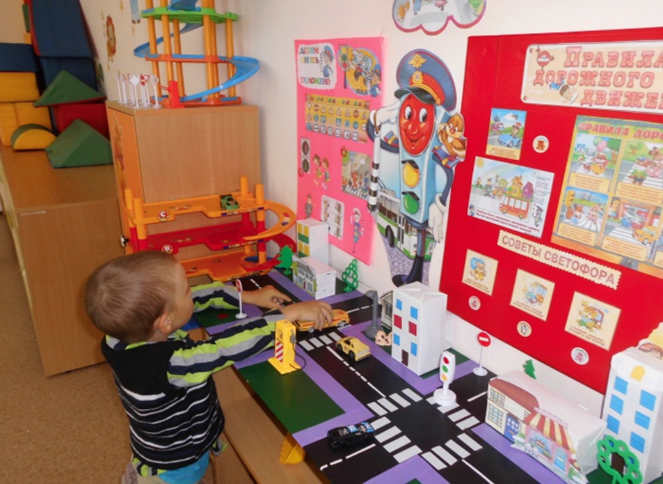 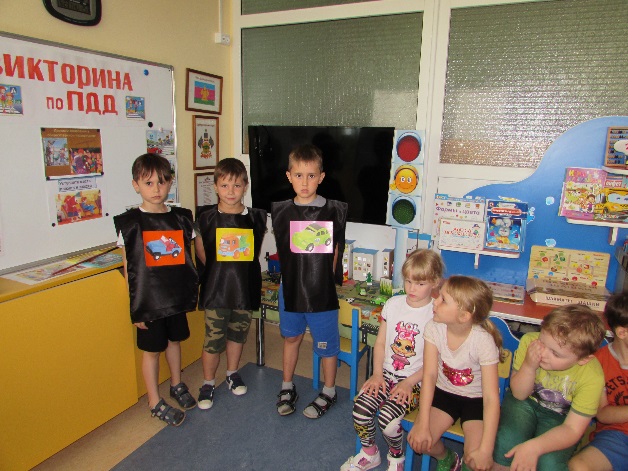 